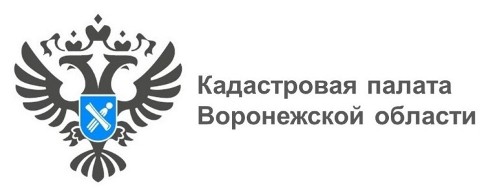 Для воронежцев проведут горячую линию по внесению в ЕГРН границ населенных пунктов15 декабря 2022 года с 10:00 до 12:00 Кадастровая палата Воронежской области проведет горячую линию по вопросам внесения в Единый государственный реестр недвижимости (ЕГРН) сведений о границах населенных пунктов и территориальных зон.Кто подает документы об установлении границ населенных пунктов и территориальных зон? В какие сроки сведения будут внесены в ЕГРН? Какие документы потребуются? На эти и многие другие вопросы можно получить ответ по телефону горячей линии: 8(473) 327-18-92.Контакты для СМИ: Пресс-служба Кадастровой палаты Воронежской области8 (473) 327-18-92 (доб. 2429 или 2326)press@36.kadastr.ruhttps://kadastr.ru/394077, г. Воронеж, ул. Генерала Лизюкова, д. 2 